Office Use Only 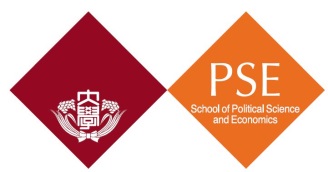 Application Form for 2019 SPSE English-based Degree Program Admission by Transfer (September Entry)School of Political Science and Economics, Waseda UniversityPersonal InformationColor Photo4cm × 3cmPrint your name on the back of the photograph in English before pastingPhoto Card for September 2019 SPSE English-based Degree Program AO Admission by Transfer (September Entry)School of Political Science and Economics, Waseda UniversityDepartment of ChoicePlace a check mark (only one) next to the Department to which you are applying.Educational BackgroundList in English, in chronological order, all schools attended starting from elementary school.Location of School			Name of School				Period of Attendance(City / Country)								(Month / Year)             /                                                                 /       ―       /                   /                                                                 /       ―       /                   /                                                                 /       ―       /                   /                                                                 /       ―       /                   /                                                                 /       ―       /                   /                                                                 /       ―       /                   /                                                                 /       ―       /                   /                                                                 /       ―       /                   /                                                                 /       ―       /                   /                                                                 /       ―       /      Total Period of Education         Years     MonthsResults of University Entrance Qualification Examination or Other Standardized TestWrite the results of any university entrance qualification examination/standardized test, and enclose an original score card with this application form.(For SAT and ACT scores, have them sent directly from the testing organization. Note that they must be received by the deadline.)<University Entrance Qualification Examination/Standardized Test>English ProficiencyWrite the result of one the English proficiency tests (TOEFL or IELTS) below.STUDY ABROAD EXPERIENCEIf you have study abroad experience during high school or university, please describe it and enclose a photocopy of your certificate of school attendance and transcript. Please indicate the reference No. on each document for clarification.Ref. No.　　　　Name of School		Country		　　    　　Period						　　　　　    　(Month / Year)１．　                                                    /      -      /      ２．　                                                    /      -      /      ３．　                                                    /      -      /      ACADEMIC HONORSIf you would like to tell us of any academic honors conferred during high school or university, please choose ONE and describe it in the following format freely, enclosing a photocopy of a document for verification. (DO NOT SEND MORE THAN ONE DOCUMENT.) PERSONAL AND VOLUNTEER ACTIVITIESIf you would like to tell us of any personal or volunteer activities undertaken during high school or university, please choose ONE activity and describe it in the following format freely, enclosing a photocopy of a document for verification. (DO NOT SEND MORE THAN ONE DOCUMENT.) Legal Namein the Latin Alphabet(Family)(Family)(Family)(Given)(Middle)□ Female   □ MaleName in Chinese Characters (if any)(Family)(Family)(Family)(Given)Name in Katakana(if known)(Family)(Family)(Family)(Given)Date of Birth(Year)(Month)(Date)Email AddressPlease do not give your mobile phone address.Please do not give your mobile phone address.Current AddressPlease write here the above address in Chinese characters, if possible. Please write here the above address in Chinese characters, if possible. Please write here the above address in Chinese characters, if possible. Please write here the above address in Chinese characters, if possible. Please write here the above address in Chinese characters, if possible. Please write here the above address in Chinese characters, if possible. Please write here the above address in Chinese characters, if possible. Postal CodeCountryPhone(Country Code)(Country Code)(Country Code)(Area Code)(Local Code)(Local Code)Daytime Phone(Country Code)(Country Code)(Country Code)(Area Code)(Local Code)(Local Code)Fax (if any)(Country Code)(Country Code)(Country Code)(Area Code)(Local Code)(Local Code)PermanentHome AddressIf different from the one given aboveIf different from the one given aboveIf different from the one given aboveIf different from the one given aboveIf different from the one given aboveIf different from the one given abovePostal CodeCountryPhone(Country Code)(Country Code)(Country Code)(Area Code)(Local Code)(Local Code)Fax (if any)(Country Code)(Country Code)(Country Code)(Area Code)(Local Code)(Local Code)Mailing AddressCheck One  ☑  　　 ☐Above "Current Address"  　　　　　　　　　　　☐Above "Permanent Home Address"Check One  ☑  　　 ☐Above "Current Address"  　　　　　　　　　　　☐Above "Permanent Home Address"Check One  ☑  　　 ☐Above "Current Address"  　　　　　　　　　　　☐Above "Permanent Home Address"Check One  ☑  　　 ☐Above "Current Address"  　　　　　　　　　　　☐Above "Permanent Home Address"Check One  ☑  　　 ☐Above "Current Address"  　　　　　　　　　　　☐Above "Permanent Home Address"Check One  ☑  　　 ☐Above "Current Address"  　　　　　　　　　　　☐Above "Permanent Home Address"NationalityVisa StatusIf you live in Japan nowFirst LanguageLanguage Spoken at HomeChoose a payment method for the screening fee.Check one ☑☐Payment by credit card, China Union Pay, or Alipay (Print out the “Results” page and attach it to the Application Form.)☐Overseas remittance (Enclose a copy of the request for overseas remittance in the application package.)☐Payment from a convenience store in Japan (Paste the Screening Fee Payment Certificate received at the convenience store in the above applicable space of this form.)(Office Use Only)(Office Use Only)(Office Use Only)Legal Name in the Latin Alphabet(Family)(Given)SchoolCourseDepartmentChoose one（Check ☑）School of Political Science and EconomicsEnglish-based Degree ProgramDepartment of Political Science School of Political Science and EconomicsEnglish-based Degree ProgramDepartment of Economics School of Political Science and EconomicsEnglish-based Degree ProgramDepartment of Global Political Economy Examination/test nameDate taken (Month/Year)Test location (country)Subjects and ScoresTotal Score:Subjects and ScoresSubjects and Scores:Test nameDate(s) taken(Month/Year)ScoreDirectly sent from institution (check ☑)Date ordered
(MM/DD/YYYY)TOEFL iBTIELTS (Academic)Name of Honor (ONE ITEM ONLY)  Date (Month / Year)DescriptionName of Activity (ONE ITEM ONLY) Date  (Month / Year)Description